LAB4:Using printf/scanf Task1: write a program to print hello on screenPlease remember to use open and close paranthesis after the name printf. Every function in C, must have open/close paranthesis.Task2: Write a program to print numbers 1 to 5 on screen using a loopFormatted outputWidth specifier: %3d means you want to print an integer and width is at least 3 characters wide{ int a=-4; int b=4; int c=4444;  printf("%-4d\n",c);	printf("%-4d\n",a);  printf("%-4d\n",b);getchar();}For left justification we use – sign. Normally the numbers are left justified anyway.If you want to print more than one variable in a single printf statement, you list the format specifiers inside the double quotes and for each format specifier, you provide a comma separated list of variables.#include<stdio.h>#include<conio.h> void main()void main(){ int a=-4; int b=4;printf("%d %d\n",a,b);getchar();}Exercises:1-Write a program to print a triangle of integer numbers as shown below using printf:112123123412345Answer:#include<stdio.h>#include<conio.h> void main()void main(){  for(int i=1;i<=5;i++)	{	  for(int j=1;j<=i;j++)		 printf("%d",j);	  printf("\n");getchar();	}/*end of for*/}/*end of main*/2-Modify the previous program to print the numbers as right justified in a 2-character wide spacesAnswer#include<stdio.h>#include<conio.h> void main()void main(){  for(int i=1;i<=5;i++)	{	  for(int j=1;j<=i;j++)		 printf("%2d",j);	  printf("\n");getchar();	}/*end of for*/}/*end of main*/Please notice that since each value printed is a single character, this is as if we left one blank before each number.Output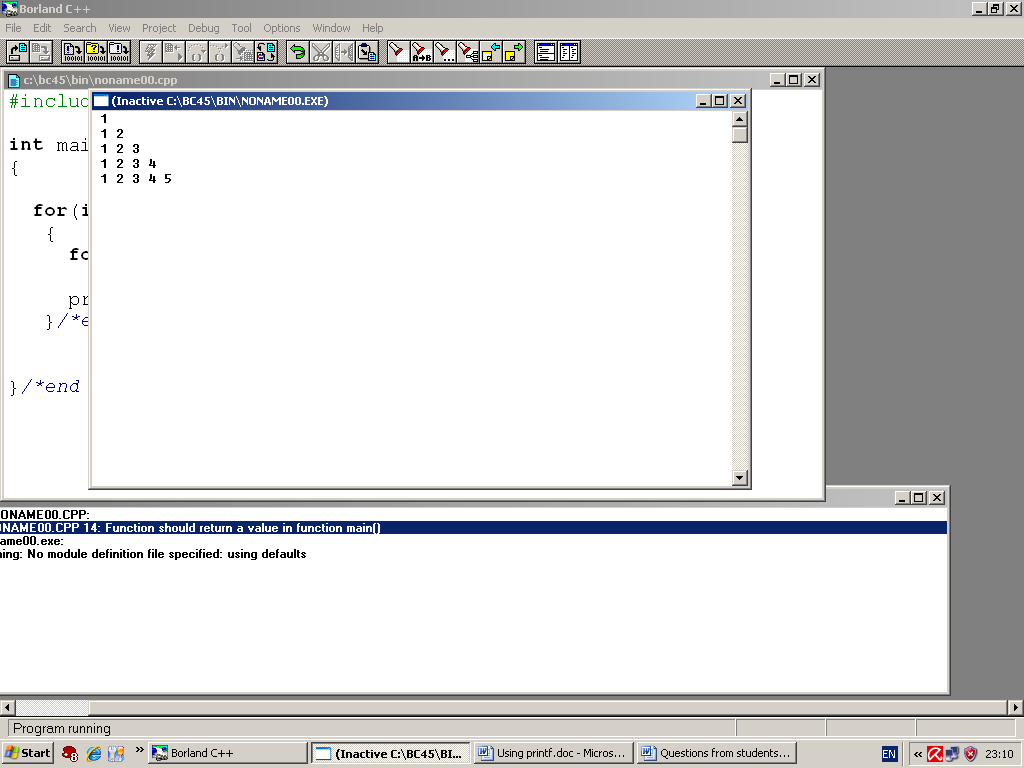 3- Modify the previous program so that the numbers are left justified in 2-character wide spaces.Answer:#include<stdio.h>#include<conio.h> void main(){  for(int i=1;i<=5;i++)	{	  for(int j=1;j<=i;j++)		 printf("%-2d",j);	  printf("\n");getchar();	}/*end of for*/}/*end of main*/Output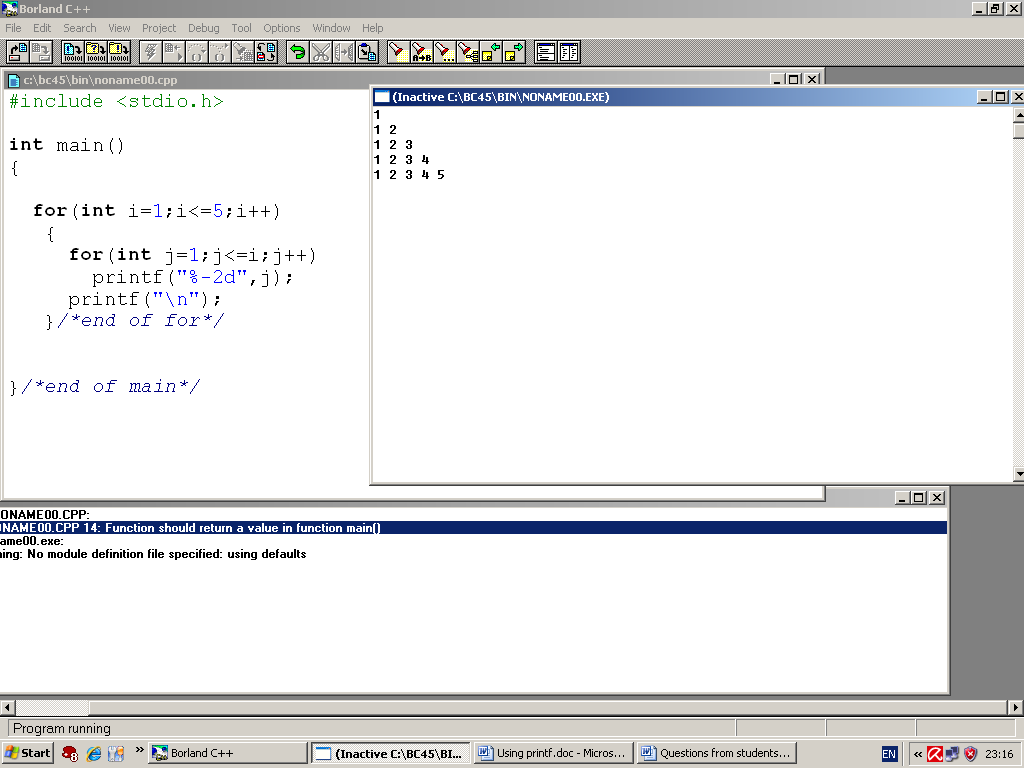 End of sessionUsing printf#include<stdio.h>#include<conio.h> void main(){	printf("hello ");	getchar();}Using printf#include<stdio.h>#include<conio.h> void main(){	for(int i=1;i<=5;i++)		printf("%d",i);             getchar();}The output of these programs are: 12345The output of these programs are: 12345Print the numbers separated by a single spacePrint the numbers separated by a single space#include<stdio.h>#include<conio.h> void main(){	for(int i=1;i<=5;i++)		printf("%d ",i);        getchar();}The output of these programs are: 1 2 3 4 5 The output of these programs are: 1 2 3 4 5 Print numbers separated by a tabPrint numbers separated by a tab#include<stdio.h>#include<conio.h> void main(){	for(int i=1;i<=5;i++)		printf("%d\t",i);                  getchar();}The output of these programs are: 1        2       3        4        5The output of these programs are: 1        2       3        4        5Print numbers on separate linesPrint numbers on separate lines#include<stdio.h>#include<conio.h> void main(){	for(int i=1;i<=5;i++)		printf("%d\n",i);getchar();}The output of these programs are: 12345The output of these programs are: 12345programoutput#include<stdio.h>#include<conio.h> void main(){	for(int i=8;i<=15;i++)		printf("%d\n",i);getchar();}89101112131415programoutput#include<stdio.h>#include<conio.h> void main(){	for(int i=8;i<=15;i++)		printf("%3d\n",i);getchar();}  8  9 10  11 12 13 14 15programoutput#include<stdio.h>#include<conio.h> void main(){ int a=-4; int b=4;  printf("%d\n",a);  printf("%d\n",b);getchar(); }-44Programoutput#include<stdio.h>#include<conio.h> void main(){ int a=-4; int b=4;  printf("%12d\n",a);  printf("%12d\n",b);getchar(); }          -4           4